Utorak Sat 1= MatematikaJoš ćemo malo ponoviti lijevo-desno. Još uvijek imaš rukavicu na desnoj ruci. Idemo ponoviti. U zrak digni desnu ruku. Sada je spusti pa digni lijevu ruku. Ponovi vježbu nekoliko puta.Zadatak: S lijeve strane tablice izreži krug i zalijepi ga. S desne strane tablice izreži trokut  i zalijepi ga (rezanje naravno, uz podršku odrasle osobe) . Za kraj sata još jednom u zrak digni lijevu ruku, dakle onu na kojoj nemaš rukavicu. Drži ruku u zraku i reci mi što vidiš s te strane. Isto napravi s desnom, dakle rukom na kojoj imaš rukavicu.Sat 2= Hrvatski jezikZamoli starijeg člana obitelji da ti pročita pjesmicu „Čisto dijete“. Čisto dijeteSvako jutro perem grudi, tako rade pravi ljudi.Trljam, trljam, sve se puši, Perem glavu, vrat i uši.Perem zube, oči, lice, čelo, nos i jagodice.Tako radim, tako hoćujer ne trpim nečistoću.Na sebi pokaži i imenuj sljedeće: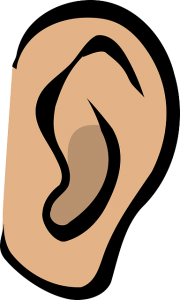 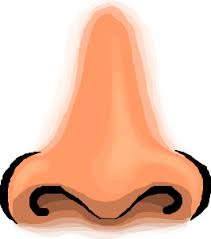 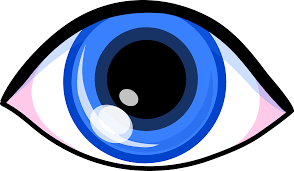 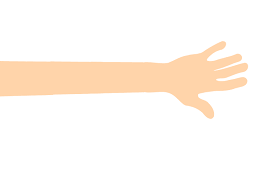 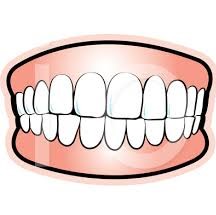 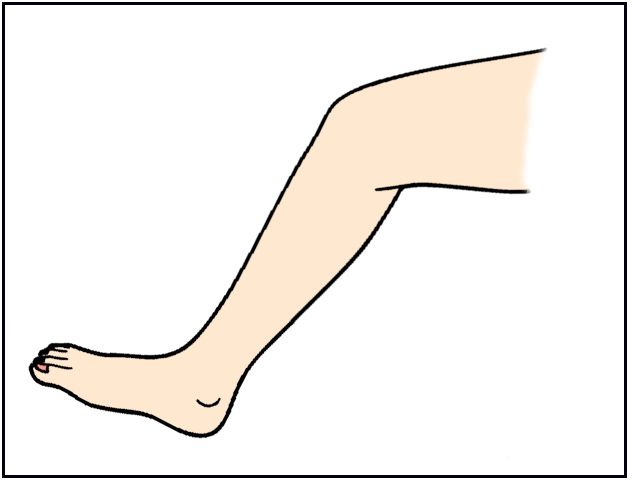 Sat 3= Priroda i društvo Imenuj životinje koje spavaju zimski san. Na kraju zaokruži životinje koje spavaju zimski san.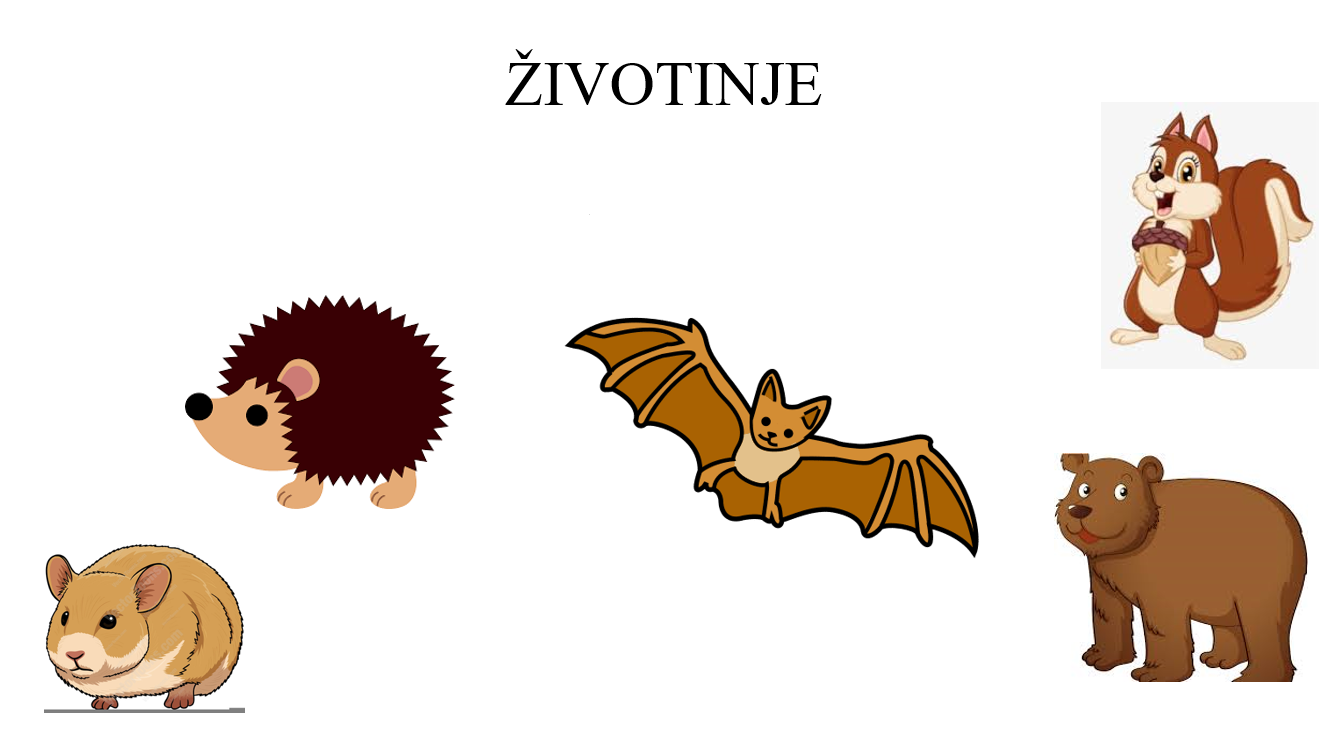 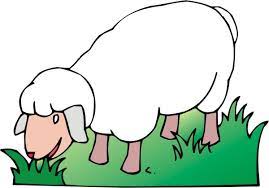 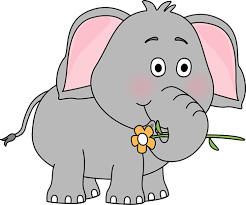 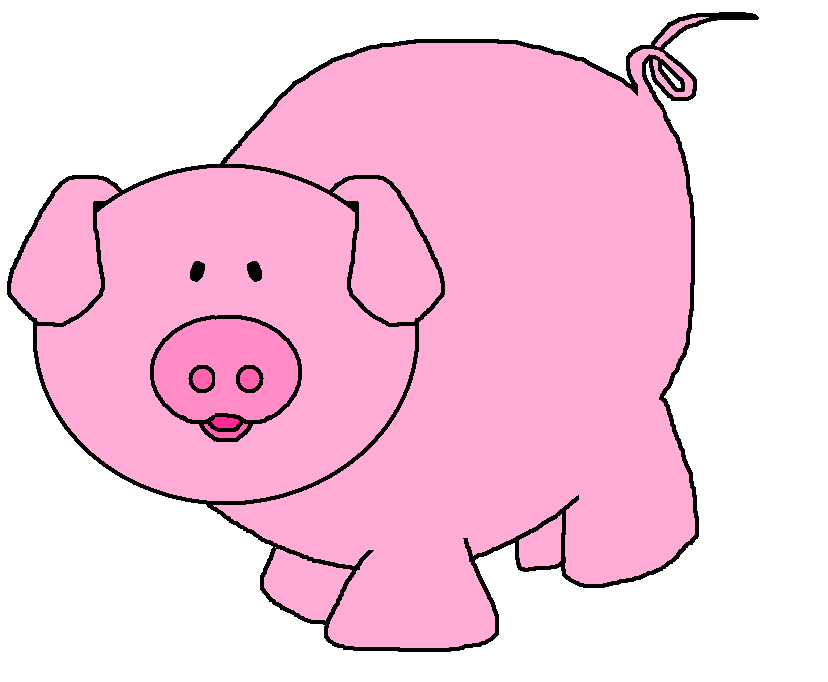 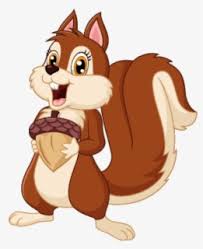 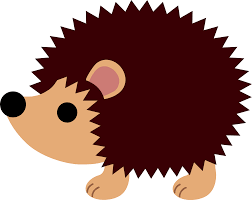 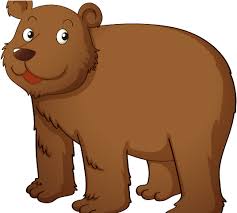 Sat 4= Glazbena kulturaPoslušaj pjesmicu „URA“ te nauči riječi.URA IDE TIKA – TAKA,TIK – TAK, TIK – TAKSVAKO JUTRO BUDI ĐAKATIK – TAK, TIK TIK TAKUSTAJ PA SE HITRO SPREMITIK TAKTIK TAKI U ŠKOLU ONDA KRENITIK TAK TIK TIK TAKA KAD BUDE 12 SATIOPET ĆU TE TAKO ZVATITIK TAK TIK TIK TAKSat 5= Likovna kulturaSve krugove oboji plavom bojom, sve trokute zelenom bojom, sve kvadrate crvenom i sve pravokutnike žutom.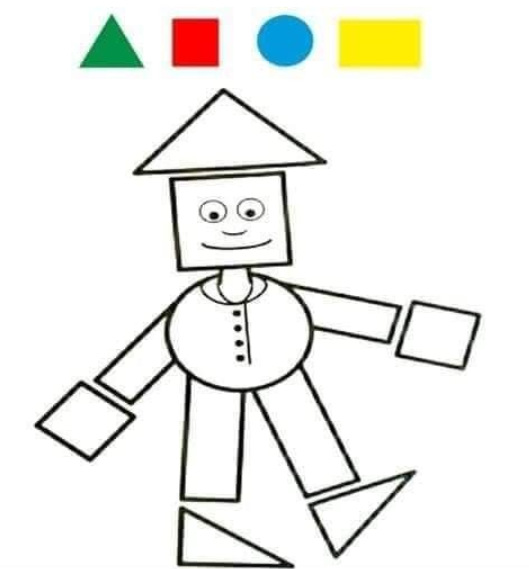 